Справка по БразилииБезопасностьБольшинство туристов, отправляющихся в Бразилию, а особенно в Рио-де-Жанейро, терзают серьезные вопросы безопасности. Постараемся развеять слухи о небывалой преступности и о том негативе, которым переполнен интернет.За последние годы, в преддверии визита Папы Римского, Чемпионата Мира по футболу 2014 года и Летних Олимпийских игр 2016 года, правительство страны провело большую работу по обеспечению безопасности в самом посещаемом туристами городе Бразилии - Рио-де-Жанейро. Уровень преступности за последние 5 лет значительно снизился, и нахождение на главном курорте этой чудестной страны стало не опаснее любого другого во всем мире.Некогда очень опасные фавелы (трущобы) сегодня открыты для визита туристов. Появились организованные фавела-туры под патронажем Министерства Туризма. Порядок контролируется военной полицией, которой в городе предостаточно, чтобы чувствовать себя спокойно и заниматься только отдыхом.Общие советы по безопасности в Рио-де-ЖанейроНе забывайте, что вы не просто на курорте, вы находитесь в большом многомиллионном мегаполисе. Как и в любом большом городе мира, стоит не пренебрегать общими правилами безопасности.Гуляйте по городу в дневное время суток - это совершенно безопасно. В вечернее и ночное время желательно гулять по людным освещенным улицам.Внимательнее переходите улицы, особенно в пробках, когда автомобили стоят. Помните, что между машинами на большой скорости передвигаются мотоциклы. Смотрите внимательно по сторонам даже при зеленом пешеходном светофоре, т.к. не все водители свято следуют правилам дорожного движения.Избегайте посещения бедных кварталов и фавел.В местах с большим скоплением людей следите за своими вещами. Носите свои сумки через плечо, а рюкзаки на обоих плечах - это предотвратит возможность вырвать у вас из рук или с одного плеча ваши вещи.На пляжах не оставляйте вещи без присмотра. Не кладите деньги, документы и другие ценные вещи в задние карманы.Держите фотоаппараты, камеры и телефоны, если не используете, в сумках или рюкзаках. При фотографировании надевайте ремешок на запястье. Не демонстрируйте без надобности свои дорогие телефоны и планшеты.Не высовывайте руки из окон транспортных средств при поездках по городу для того, чтобы сфотографировать что-либо, т.к. мотоциклы, двигающиеся с большой скоростью между рядами машин могут сломать не только ваш фотоаппарат или камеру, но и повредить руку.Внимательнее с вашими телефонами у открытого окна транспортного средства, т.к. бывают случаи, когда воришки вырывают из рук аппараты, заставая в расплох ничего не ожидающего пассажира.Не надевайте на прогулку по городу дорогие украшения, цепочки, кольца, часы и большие суммы денег. Берите не больше 100-200 реалов разменными купюрами и кредитные карты.Не берите с собой на прогулку или пляж никаких документов, оставьте их в сейфе отеля. Сделайте копию главной страницы паспорта и страницы с въездным штампом или визой и носите с собой. Этого достаточно для предъявления в полиции при необходимости или для входа в клуб.В клубах и ресторанах не оставляйте без присмотра напитки и еду. Не принимайте ничего в качестве угощния, чтобы никто не мог подмешать снотворное с целью ограбления.Во избежание кражи данных кредитных карт, при оплате не выпускайте их из виду и желательно из рук, вводите пин-код закрывая ладонью клавиатуру.Снимайте наличные с карты только в охраняемых банкоматах в торговых центрах, отделениях банков или магазинах при заправках.Все вышеперечисленные рекомендации универсальны и применимы для любого крупного или курортного города и не только в Бразилии.Вещи в долгую дорогуПодобных списков написано уже немало в Интернете, но рассчитаы они, как правило, на короткие поездки. С разрешения Ларисы Кочубеевой - путешественницы и автора оригинальной статьи, предлагаю переработанный вариант такого списка для путешествия по Рио-де-Жанейро на протяжении дозволенных 180 дней в год с использованием минимального количества вещей, желательно, умещающихся в рюкзаке и одном небольшом чемодане.Хотите путешествовать налегке по Рио? Что брать с собой в длительную поездку? Постараемся выяснить вместе, а уже брать или не брать - это дело каждого. Список универсален и рассчитан в основном на поездки в теплые страны, но может с успехом корректироваться под другой климат.Список самого необходимогоОдну пару обуви надеваем на себя и одну пару обуви кладем в рюкзак или чемодан - так вы обеспечены обувью на ближайшую половину года. Обе пары тщательно выбирайте так, чтобы можно было много ходить. То есть обувь должна быть с мягкой и иметь толстую подошву, выполненную с учетом строения стопы, не натирать, не рваться, легко чиститься. Вопрос обуви достаточно принципиальный, так как самая легкая пара обуви имеет вес. Мужчине хватит одной пары удобных легких кросовок на все про все. Плюс, пляжные тапоччки (въетнамки или сланцы), которые можно с собой не везти, а купить на месте.Минимум одежды! Понятно, что у каждого свои вкусы и предпочтения, поэтому тут можно очертить границы. Условно говоря, необходимый минимум составит 2-3 комплекта (верх + низ), все остальное — необязательные няшечки. Шорты, штаны, 1-2 майки, футболка или рубашка с коротким рукавом, для девочек — какой-нить сарафанчик — и вы одеты на неделю, а где неделя, там и год. Если бывает прохладно, то еще кофточка или свитер. Одной теплой вещи вполне достаточно. В идеале, все вещи должны быть сочетаемы между собой и с обеими парами обуви. Несколько трусов и пар носков. Не забывайте, что всегда эти обыденные вещи можно найти в магазинах уже на месте.Один купальник (плавки). В жарком климате все это сохнет моментально, поэтому дополнительный комплект просто не нужен — он будет только место занимать и отягощать рюкзак.Все косметические и иные средства лучше иметь в специальных мелких баночках, чтобы лететь без багажа. Если даже вы не следуете всенепременно принципу «все свое ношу с собой», то учтите, что случаи бывают разные. Так вот, чтобы не было мучительно больно за оставляемый любимый шампунь, лучше иметь подобные жидкости в емкостях до 100 мл. Запасайтесь заранее такими. Как показал опыт, маленькой 20-30-граммовой баночки какого-нибудь крема или пенки хватает о-го-го на сколько времени. Стандартный набор включает в себя: шампунь, крем для лица, пенку для умывания, солнцезащитное средство, средство для кутикулы - все в малюсеньких баночках. Гель для бритья в тюбике (если вы бреетесь). Бритву можно купить по приезду - проблем с этим в Бразилии нет.Документы: паспорта, страховки, билеты — лучше иметь в бумажных и электронных копиях на разных носителях. В общем, в таком виде, чтобы можно было получить к ним доступ, находясь не дома. Оригиналы, совершенно резонно, не носить с собой повсюду - на пляж или дискотеку и брать с собой только в случае необходимости — обменять валюту, например.Внешний аккумулятор для подзарядки телефона и вообще всякие зарядные устройства, переходники и прочие девайсы. Следите только за тем, чтобы они не дублировались.Тройник для розетки — очень, очень полезная штука. Не везде вам его предоставят. И переходник под местные розетки.Инструменты: пинцет, отвертку, скрепку. Хорошо бы ножницы, но их в ручную кладь брать нельзя. Так, что тут на свой страх и риск. Можно отвлекать внимание таможенников чем-то другим недозволенным — например, зажигалкой. Тогда они будут требовать это выкинуть, а ножницы, возможно, не заметят.Фонарик — в телефоне или, если там нет, просто мелкий, легкий.Русскоязычные наклейки на клавиатуру, можно несколько комплектов. На случай поломки вашего ноутбука и покупки местного агрегата. Запасные годятся на подарки местным русскоязычным жителям.Фумигатор и жидкость. Фумигатор можно найти небольшой и плоский. Оказывается, вовсе не везде, где живут комары, сие достижение цивилизации представлено в магазинах.Дорожный набор ниток-иголок, с максимальным набором цветов (далеко не все везде можно найти, как выяснилось). В наборе должна быть булавка, обязательно. Цвета ниток в идеале должны соответствовать цветам одежды, которую вы берете с собой — если успеете, проверьте. В России такие наборы встречаются очень легкие, буквально невесомые, и при этом на 8-10 цветов. Удобней взять с собой, чем бегать и искать на месте.Кипятильник (можно самый маленький). Для тех, кому перманентно хочется чаю в неурочное время. А, допустим, бар закрыт уже, или кухня на первом этаже, а вы на третьем, и идти в лом.Скотч (маленький). Имеется в виду не шотландский виски, а клейкая лента, конечно же.Подушка надувная для самолета и автобуса, темная повязка на глаза, беруши. Последние - вообще незаменимая вещь, еще по турпоходам проверено. Когда бы вы ни легли спать, всегда рядом найдутся люди, которые спят не тогда, когда вы. А во время вашего сна делают зарядку с гантелями, или устраивают танцы, или еще какую-то активность развивают. Также в берушах не слышно, как зудят над ухом комары. От укусов не избавит, но хотя бы сможете уснуть.Аптечка: вопрос очень индивидуальный. В России, прямо скажем, не самая лучшая в мире и не самая дешевая фармацевтика, поэтому имеет смысл брать либо то, что дешевле, либо то, что в стране вашего визита не продают без рецепта или вообще не продают. Активированный уголь, например. Нигде его не встречала, кроме России. А он может пригодиться. Могут быть по рецептам сердечные препараты (корвалол, валокордин) или обезболивающие. Также имеет смысл погуглить правила ввоза лекарственных средств, чтоб ненароком не тащить ничего запрещенного, или хотя бы знать об этом.Лично мой дежурный набор включает в себя Визин, активированный уголь, 1 упаковку смекты, несколько таблеток мезимфорте и лоперамида (половина или четверть пластины), 1 упаковку аспирина, 1 упаковку кетанова, 1 пластинку ношпы, 1 пластину драмина (средство от укачивания), несколько штук упаковок спиртовых салфеток, банеацин (порошковый антибиотик для внешней обработки ран), пластыри от мозолей, мазь от укусов и ожогов. Обычно советуют брать еще что-то антиаллергенное и антибиотик общего действия, однако, по моему опыту, такие лекарства более эффективны, если куплены в местной аптеке по рекомендации местного врача (или аптекаря) под конкретную задачу. Желудочные средства тоже можно не тащить особо, все есть в любой аптеке мира. Просто потребность в них возникает, как правило, экстренно и внезапно, поэтому кое-какой запас я предпочитаю все же иметь.Дешевый и легкий запасной телефон со вставленной в него русской симкой. Как показывает практика, обойтись совсем без русской симки не получается, так как на нее приходят смс от Сбербанка и Яндекс-кошелька, например, с секретными кодами. Да и симку удобнее хранить в телефоне, чтоб не потерять.Веревочка (ничего не весит, но пригодиться может), по желанию можно пару прищепок.Пару навесных крючочков, которые можно за что-то зацепить и соответственно повесить на них какие-то свои вещи. Когда снимаешь комнату, а не живешь в отеле, регулярно сталкиваешься с отсутствием вешалок и крючков для одежды. Весят крючки немного, а удобнее существенно.Легкий платочек (например, шелковый) или бандана. Самый удобный и легкий головной убор, если что — можно и на шею. Можно не брать, если голову не напекает. Или обзавестись на месте. По желанию.Парео — крайне удобная и многофункциональная вещь, заменяет одновременно пляжный коврик, полотенце, накидку от солнца, покрывало, юбку и головной убор, а также из него можно скрутить и сумку. Не обязательно, но в мой набор must have входит.Ручка и блокнот (опять же по желанию, мне удобнее что-то делать по старинке, в бумажном виде).Вещи, которые с собой брать категорически не нужноПляжный коврик. Успешно заменяется полотенцем или парео, на худой конец, всегда найдете что-нибудь на месте. Всегда можно такой коврик купить за небольшие деньги на месте.Пляжное или банное полотенце. Как правило, везде полотенца выдают. В гостиницах, гестхаусах, в съемном жилье. Также наверняка на месте будут продаваться красивые полотенца с местной символикой, если уж понадобиться — лучше купить и домой привезти как сувенир. Или, наоборот, купить какое-нибудь без символики недорогое и там же и оставить.В жаркую страну совсем не нужен фен — само высохнет. В прохладный климат можно взять, но только дорожный, легкий. А не тот, который дома пол-шкафчика в ванной занимает со всеми насадками.Продукты. Можно взять с собой каких-то супчиков или кашек на быстрые перекусы, но этот вопрос лучше предварительно пристально изучить. Чтоб не получилось, что вы везете, надрываясь, банку меда и мешок орехов туда, где все это на каждом шагу и в три раза дешевле, чем дома. Брать только то, что вы точно будете употреблять, чего не продают в местных магазинах (например, черный чай в пакетиках) и что мало весит. А можно и вообще ничего не брать. Там, где живут люди и есть магазины, еда по-любому продается. Так зачем нагружать себя.Мыло и гель для душа. По пути везде найдете, а устроитесь на месте — купите. Тем более что брусок мыла — штука тяжелая, почти как кирпич.Всякие маски для лица. Если вы едете в тропики, там будут фрукты — ими и намажетесь, коли охота припадет. Полезнее будет. Увлажняющий крем для рук/тела тоже не берите — на месте купите. Маленькой баночкой тут не обойдешься, а большую все равно отберут на досмотре.Большой и тяжелый зонт. Тут есть несколько вариантов: можно либо обзавестись очень легким, но достаточно прочным и живучим зонтиком — такие варианты можно найти, у меня, например, зонтик весит 150 грамм примерно, а пережил уже всех своих собратьев по функции. Либо взять складной китайский дождевик, который ничего не весит и места не занимает. Либо не брать дождевик, а купить на месте (китайские товары сейчас в любой точке земного шара представлены). Разумеется, это все актуально только в том случае, если в месте, куда вы едете, вообще бывают дожди в это время года.Зажигалку. В ручную кладь брать запрещено. По крайней мере, не берите любимую, наследственную, с позолотой и дарственной надписью. Возьмите одноразовую, которую не жалко выбросить. Может, кстати, сработать как средство отвлечения внимания таможенников, которые попросят выкинуть зажигалку, при этом оставят без внимания ножницы. В таком случае лучше, наоборот, 2-3 зажигалки распихать по разным местам, но именно сознательно предназначенных для конфискации.Клей и/или суперклей. Везде есть. На месте купите. Тем более что он так и норовит протечь в самолете прямо в ваши пожитки. И, кстати, тоже относится к числу вещей, запрещенных в ручной клади.Бумажные книги. Купите лучше на местном языке и совершенствуйтесь в нем. А для дороги отлично подойдут аудиокниги, закачанные в телефон. Так что, в принципе, и электронная книга становится не самым нужным предметом.Федеральная полицияРио-де-ЖанейроОтделение Федеральной Полиции по работе с иностранцами в Рио-де-Жанейро располагается в Терминале №1 международного аэропорта Галеон, на 3-м этаже.Aeroporto Internacional Antônio Carlos Jobim (Galeão - GIG)
Адрес: Avenida Rio de Janeiro, s/n - Rio de JaneiroТелефон: +55 (21) 3398-3897, 3398-3898, 3398-2226Факс: +55 (21) 3398-3941, 3398-2228Часы работы: ПН-ПТ - с 8:00 до 17:00, СБ и ВС - выходныеПарковка аэропорта: до 1 часа - 12 реалов, от 1 до 4 часов - 23 реала.НитеройОтделение Федеральной полиции по работе с иностранцами в Нитерое располагается в Торговом центре Niterói Shopping, на 3-м этаже.Начало работы в 8:15. Иностранцы обслуживаются по записи. В 8:15 необходимо внести свое имя в список, а в 9:00 получить номерок. Количество обращений ограничено 30 человеками в день, иногда меньше. Обычно, прием заканчивается уже в 11:30. Поэтому, рекомендуем ехать в федеральную полицию к открытию, чтобы попасть на прием как можно раньше.Niterói ShoppingАдрес: Rua da Conceição, 188, Centro, NiteróiЧасы работы: Пн-ПТ - с 8:00 до 17:00, СБ и ВС - выходныеПарковка торгового центра: каждые 30 минут - 3 реала.Официальный сайт федеральной полиции Бразилии: www.dpf.gov.brКонсульство РоссииГенеральное Консульство Российской Федерации в Рио-де-Жанейро располагается в районе Леблон (Leblon).Адрес: Rua Professora Azevedo Marques, 50, Leblon, Rio de Janeiro - RJ, CEP:22450-030Телефон: +55 (21) 2274-0097Факс: +55 (21) 2294-4945Электронная почта: consrio@narod.ru, consulrio@mid.ruВэб-сайт: www.consrio.mid.ruЧасы работы: ПН-ЧТ -  с 8:00 до 17:00, обед с 14:00 до 14:45ПТ - с 8:00 до 15:45, без перерыва на обедСБ, ВС, государственные праздники РФ - выходные дни.Прием посетителей: ПН, СР, ПТ - с 9:00 до 14:00ПогодаНа территории Бразилии представлены три климатических пояса: экваториальный, тропический (типы: высокогорный, атлантический, полузасушливый) и субтропический, что обуславливает жаркий влажный климат в Бразилии и необычную смену времен года. Времена года в Бразилии прямо противоположны европейским. В то время, когда в Европе настоящая зима с метелями и морозами, в Бразилии солнечно и влажно.Зима: с 20 июня по 21 сентябряВесна: с 22 сентября по 20 декабряЛето: с 21 декабря по 19 мартаОсень: с 20 марта по 19 июняЛучшее время для отдыха в Рио де ЖанейроВ Рио-де-Жанейро с ноября по март достаточно жарко (до +30°C) и практически всегда влажно. С апреля по сентябрь температура опускается до +17...+24°C, но дожди идут по-прежнему часто. Лучшее время для посещения Рио-де-Жанейро - с апреля по сентябрь. В это время температура воздуха колеблется от +22 до 32°C, а с океана дует легкий теплый бриз, хотя еще часто идут дожди. В горных районах зимой температура может опускаться до 0°C. Самый худший месяц для посещения - июль, т.к. довольно холодно и часто моросит дождь.Температура воздуха днем и ночью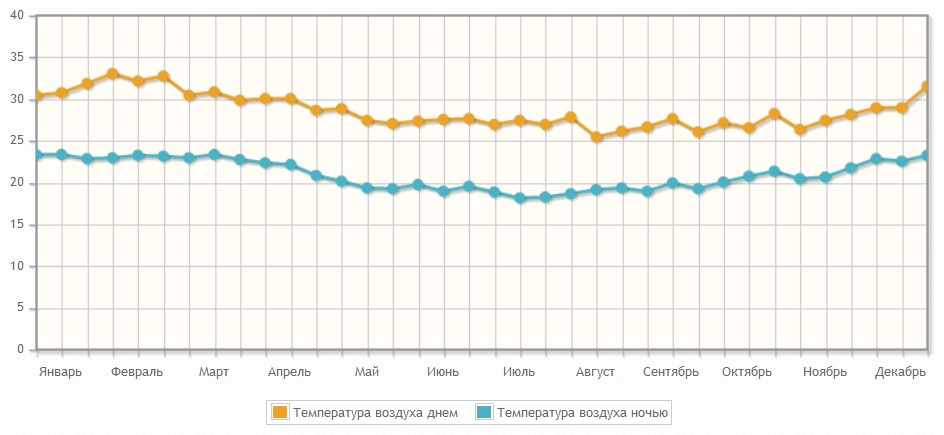 [ 2 ] Температура воздуха днем и ночью. Таблица сайта pogoda.turtella.ruКоличество дождливых дней за месяц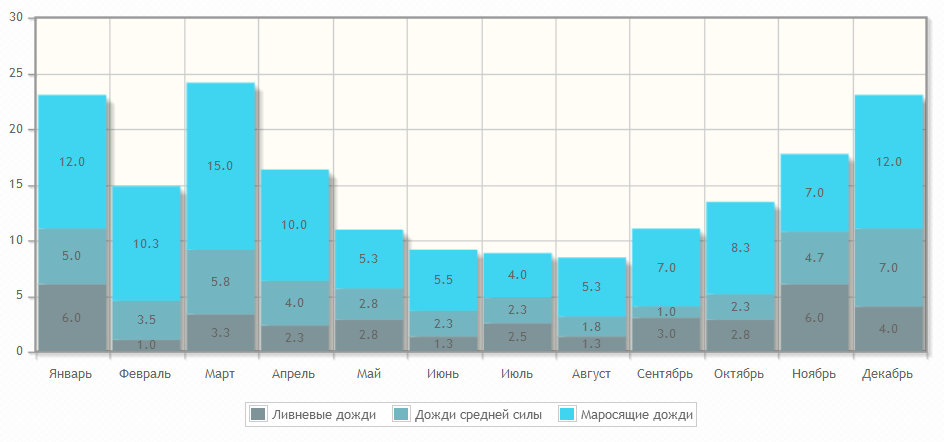 [ 3 ]  Количество дождливых дней за месяц. Таблица сайта pogoda.turtella.ruТемпература водыНа пляжах Рио-де-Жанейро температура океана колеблется в зависимости от расположения пляжа. Средние температуры воды приведены в таблице ниже.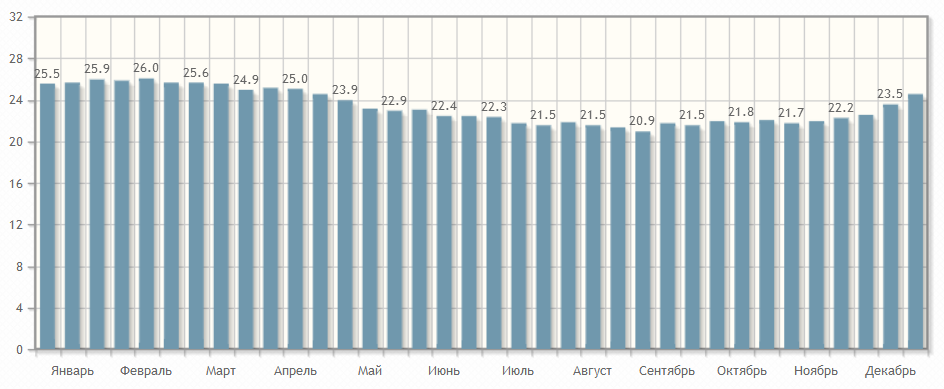 [ 2 ] Температура воды в океане в Рио де Жанейро. Таблица сайта pogoda.turtella.ruБезопасные районыОтправляясь в путешествие в город мечты Остапа Бендера, туристы часто задаются вопросом: В каком районе будет жить безопаснее и ближе к пляжу в Рио-де-Жанейро?Ниже приведены наиболее безопасные районы для снятия отеля или квартиры на время визита в Рио-де-Жанейро.Районы рядом с океаническими пляжамиНа пляжах открытого Атлантического океана возможно загарать и кпаться, но они характеризуются большими волнами.Копакаба́на (Copacabana)Ле́ми (Leme)Ипане́ма (Ipanema)Лебло́н (Leblon)Районы рядом с пляжами в заливе ГуанабараВнутри залива Гуанабара есть несколько пляжей, которые используются в основном для занятия спортом или загара. Волны внутри залива не высокие, но вода довольно грязная, поэтому купание на этих пляжах не рекомендуется.Ботафо́гу (Botafogo)Фламе́нго (Flamengo)Гло́рия (Glória)Отдаленные районы с океаническими пляжамиЭти районы находятся довольно далеко от туристического Рио. Пляжи в основном с высокими волнами, т.к. это открытый Атлантический океан.Сан-Конра́до (São Conrado)Ба́рра-да-Тижу́ка (Barra da Tijuca)Рекре́ио-дос-Бандеира́нтес (Recreio dod Bandeirantes)Городское таксиТакси - это самый распространенный вид транспорта во всех крупных городах Бразилии и в том числе в Рио-де-Жанейро. Такси очень легко поймать на улице, подняв руку, заказать в гостинице или по телефону. Стоимость проезда составляет около 5 реалов при посадке и примерно 2 реала за 1 км. Ночью и в выходные дни стоимость на 10-20% выше (тариф №2). Чаевые в такси оставлять не принято (на ваше усмотрение). Большинство таксистов не говорят на английском языке, поэтому общение может быть затруднено. Рекомендуем написать нужный адрес на бумаге и отдать водителю или указать место на карте. Имейте при себе мелкие деньги, т.к. у таксистов обычно не бывает сдачи.Рассчитать примерную стоимость поездки на такси вам помогут сайты: www.precodotaxi.com и www.tarifadetaxi.com.Стоимость услуг такси Рио-де-ЖанейроДля того чтобы понимать, сколько будет стоить передвижение по городу Рио-де-Жанейро на такси, приводим сводную таблицу примерных расценок и времени на дорогу.Не поняли как использовать таблицу? Найдите слева точку отправления и затем номер пункта назначения (в той же первой колонке). Затем найдите номер колонки, соответствующий пункту назначения (сверху). На пересечении пункта отправления и пункта назначения будет указана стоимость поездки и примерное время (без учета пробок). Стоимость указана по тарифному плану №1.Такси повышенной комфортности в Рио-де-ЖанейроCoopatur Radiotaxi - (21) 2573-1009, 3885-1000Coopertramo Radiotaxi - (21) 2560-2022, 2209-9292Cootramo - (21) 3976-9944, 3976-9945Royalcoop - (21) 2548-5897Transcoopass - (21) 2209-1555, 2209-1565Transcootour - (21) 2590-2300Специальное такси для инвалидов в Рио-де-ЖанейроCoop Taxi RJ (работает с 6:00 до 23:00) - (21) 3295-9606Деньги и кредитные картыВалютой Бразилии является Реал (порт. real / reais), сокращение: BRL, символ: R$. 1 реал делится на 100 сентаво (порт. centavo / centavos). Сегодня в обиходе находятся банкноты номиналом: (1)*, 2, 5, 10, 20, 50 и 100 реалов, а также монеты: (1)*, 5, 10, 25, 50 сентаво и 1 реал. Реал был введен в 1994 году. С 2009 по 2012 годы курс колебался от 1,5 до 1,9 реалов за 1 доллар США. В 2014 году колебания стоимости происходили в пределах 2,00 - 2,50 реалов за 1 доллар США.Использование кредитных картБанковская система Бразилии очень развита. Кредитные карты международных платежных систем принимают практически в любом магазине, ресторане, кафе и пр. Даже в газетных киосках, на рынках и в некоторых такси можно встретить платежные терминалы.В Бразилии существуют карты с дебетовыми (débito) счетами и с кредитными (crédito). При расчетах картами кассир всегда спрашивает, какой счет или какая карта. Чаще всего российские карты работают как крéдито. Помните, что некоторые магазины принимают только дéбито, поэтому если карта не работает в этом режиме, то покупку совершить не получится. При оплате товаров и услуг с карты списывается сумма в реалах, в которые ваш банк автоматически конвертирует валюту карты.Также в Бразилии распространен метод деления суммы покупки на части (parcelar). Карты, выданные вне Бразилии, не могут делить платеж на чати, поэтому все покупки необходимо совершать в 1 списание: uma vez или sem parcelos.Оплата товаров и услуг в интернете при помощи карт, выданных вне Бразилии, зачастую требует наличия CPF, поэтому не на всех бразильских сайтах можно что-то пробрести иностранными картами.Снятие наличных с кредитных картСнять наличные деньги вы можете в любых охраняемых банкоматах, к примеру, в супермаркетах, банках, торговых центрах, аэропортах. Не все банкоматы работают с картами, выданными банками вне Бразилии. Вечером и ночью на снятие больших сумм во многих банкоматах, бывает ограничение.Большинство иностранных карт принимают банкоматы: Banco do Brasil, City Bank, Bradesco, Banco 24 horas. На банкомате должен обязательно стоить значек вашей платежной системы.Чтобы не заблокировали карту во время путешествияЧтобы не заблокировали карту во время путешествия, рекомендуем сообщить в ваш банк о сроках пребывания в Бразилии. Чтобы избавить вас от проверочных звонков во время совершения покупок. Чтобы банк вообще не звонил и не проверял операции, необходимо написать, что вы полностью несете ответственность за все операции по вашей банковской карте. Но учтите, что в этом случае банк не будет нести ни какой ответственности за совершения любых действий с вашими деньгами на счете во время путешествия, поэтому следите внимательнее за картой.Обмен валютыПутешествуя по Бразилии, нужно знать, где можно менять валюту на местные реалы.Доллары и евро меняют в Рио-де-Жанейро в обменных пунктах, отелях (не во всех), аэропорту. В аэропорту можно поменять небольшую часть денег, чтобы добраться на такси до отеля. Курс в обменнике аэропорта обычно очень низкий, если не сказать - самый низкий. Чуть выше курс валюты в отеле. В банках валюту не меняют из-за низкого курса и больших очередей.Самый выгодный курс бывает в обменниках, которые расположены или отдельно на улицах Рио-де-Жанейро, или в торговых центрах, или в туристических агентствах.Какие документы нужны для обмена валюты?Для обмена иностранной валюты на реалы необходимо иметь при себе оригинал заграничного паспорта. Копии для обмена валюты не принимаются. Стоит заметить, что некоторые обменники меняют валюту без предоставления документов, что экономит массу времени, но таких пунктов мало.Обмен рублей на реалыК сожалению российские рубли и другую валюту обменять в Бразилии практически невозможно, поэтому позаботьтесь об обмене заранее, до вылета в Бразилию.Время работы обменниковОбменные пункты обычно работают с понедельника по субботу. Воскресенье - выходной. Начинают функционировать с 10:00 до 15:00, с понедельника по пятницу и с 10:00 до 13:00 в субботу. У каждого пункта обмена есть свое расписание.Расчёты валютойДля оплаты товаров и услуг в Бразилии принимаются только местные деньги - реалы (R$, BRL), но некоторые услуги все-таки можно оплатить в иностранной валюте (евро или долларами). Такую возможность предоставляют для своих клиентов некоторые отели, сувенирные лавки, рестораны. Можно оплатить долларами или евро некоторые туристические услуги, экскурсии, услуги гидов или полетать на вертолете. В остальных местах необходима местная валюта. Не забывайте, что оплатить товары, услуги и проезд в некоторых такси возможно кредитной картой.СкиммингСкимминг (от англ. skimming) - это кража секретных данных кредитной карты злоумышленниками с целью снятия денег жертвы или оплаты товаров и услуг в интернете, причем зачастую не важно, есть на карте чип или его нет.Скимминг производится обычно при помощи специального считывающего устройства (скиммера). Злоумышленники копируют всю информацию с магнитной полосы карты (имя держателя, номер карты, срок окончания срока ее действия, CVV- и CVC-код), а ПИН-код узнают при помощи мини-камеры или накладок на клавиатуру, установленных на банкоматах или просто подсмотреть при вводе. Стать жертвой скимминга можно, не только снимая наличные, но и оплачивая покупки в торговых точках. Для копирования данных официанты, кассиры, служащие гостиниц используют переносные скиммеры или устройства, прикрепленные к терминалу.Для защиты от скимминга банкиры рекомендуют использовать карты только в заслуживающих доверия торговых точках и интернет-магазинах. При оплате товаров в ресторанах, магазинах и т. д. следует не выпускать карту из вида, а деньги снимать в банкоматах расположенных на охраняемой территории. ПИН-код вводите, скрывая цифры от посторонних глаз и камер.Сотовая связьОтправляясь путешествовать за границу, многим требуется быть постоянно на связи, а некоторые едут по работе и нуждаются в местных звонках. О том, как можно купить и активировать сим-карты сотовых операторов в Бразилии, а в частности в Рио-де-Жанейро, и пойдет речь в этой статье.В Бразилии работают 4 оператора мобильной связи. Их доли рынка по состоянию на 2012 год приведены ниже и за последние годы не сильно изменились.Vivo (29,75%) - www.vivo.com.brTIM (26,89%) - www.tim.com.brClaro (24,48%) - www.claro.com.brOi (18,57%) - www.oi.com.brГде купить сим-карты?Сим-карты можно купить почти в любом киоске с газетами или в офисе самого оператора.На территории международного аэропорта (Aeroporto Internacional Tom Jobim - Gãleão - GIG) офисов продаж сотовых операторов нет.Где активировать сим-карту?Иностранцы, не имеющие бразильского налогового номера (CPF) могут активировать сим-карты в офисах мобильных операторов с предоставлением заграничного паспорта.Мини-сим и микро-симНе во всех магазинах операторов есть эти виды уменьшенных сим-карт, поэтому о наличии нужного вам размера узнавайте на месте у менеджеров.Где пополнить счет?Пополнить счет телефона можно в различных магазинах, супермаркетах и аптеках, среди которых: Lojas Americanas (картами и деньгами),Éxtra (картами и деньгами), Pão de Açúcar (картами и деньгами), почти все аптеки (деньгами), многие газетные киоски (в основном деньгами). Если на магазине или киоске вы видите надпись: Recarga de celular, тогда в этом месте есть пополнение счета телефона.Также возможно пополнить счет телефона через интернет-сайт оператора с кредитной карты. Пополнение счета: TIM, CLARO, OI, VIVO.Как узнать баланс?TIM: *222#CLARO: *544#OI: звонок или СМС на номер *8000VIVO: *804Как звонить из Бразилии в Россию?С сотового телефона TIM на сотовый в России: 0 - 041 - 7 - номер телефонаС сотового телефона TIM на городской в России: 0 - 041 - 7 - код города - номер телефонаС городского номера в Бразилии на городской в России: 0 - 21 - 007 - код города - номер телефонаКак звонить из России в Бразилию?С сотового в России на любой телефон Бразилии: +55 - код города - номер телефонаС домашнего телефона в России в Бразилию: 8 - 10 - 55 - код города - номер телефонаКод города Рио-де-Жанейро - 21РозеткиС того момента, как в стране появилось электричество, сменилось большое количество типов электрических розеток (см. рисунок). С 2010 года внедряется новый бразильский тип розеток, однако и по сей день в домах можно часто встретить старые типы.Переходники и адаптерыДля оборудования с европейским стандартом розеток придется приобретать переходники. Только советские вилки хорошо подходят под новый формат бразильских розеток. Обычно, в гостиницах и отелях переходники предоставляются в пользование по запросу постояльцев.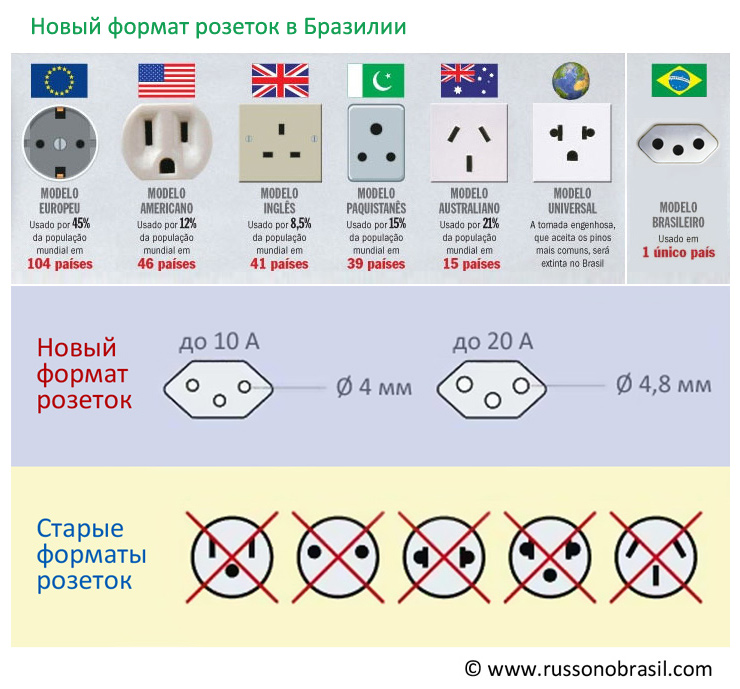 Мобильный интернет 3GПри покупке и активации сим-карты автоматически подключается базовый тариф Infinity - это "безлимитный" интернет на скорости до 512 Кбит/с с предоплаченным трафиком в 10 Мб. По окончанию этого лимита скорость снижается до 50 Кбит/с до конца дня. Стоимость такого интернета составляет всего R$ 0,60 в день, причем, средства со счета снимаются только если интернетом пользоваться.Покупка дополнительного трафика и увеличение скорости+10 Мб на скорости до 512 Мбит/с - необходимо отправить СМС с текстом WEB OK на номер 2000 - стоимость R$ 0,60+30 Мб на скорости до 512 Мбит/с - необходимо отправить СМС с текстом WEB 30 OK на номер 2000 - стоимость R$ 1,00+100 Мб на скорости до 1 Мбит/с - необходимо отправить СМС с текстом MAIS100 на номер 2000 - стоимость R$ 1,99Покупать дополнительный трафик, увеличивая скорость интернета, можно не ограниченное количество раз в течение суток. По окончании предоплаченного трафика скорость падает до 50 Кбит/с и возобновляется до максимальной по вашему тарифу с 00 часов каждого следующего дня.Переключение тарифа10 Мб в день на скорости до 512 Мбит/с - подключен изначально и действует при других отключенных тарифах - стоимость R$ 0,60 в день30 Мб в день на скорости до 512 Мбит/с - необходимо отправить СМС с текстом WEB 30 на номер 2000 - стоимость R$ 1,39 в день100 Мб в день на скорости до 1 Мбит/с - необходимо отправить СМС с текстом WEB 100 на номер 2000 - стоимость R$ 2,69 в деньПо окончанию предоплаченного трафика скорость снижается до 50 Кбит/с до 00 часов следующего дня. Дневная оплата за интернет взымается только при его использовании.Интернет 4G LTEВысокоскоростной интернет по технологии 4G LTE в Бразилии появился в 2013 году. Сеть четвертого поколения работает не везде. Покрытие, несмотря на заверения и рекламу операторов, пока не такое обширное. При наличии телефона, планшета, модема или роутера с сим-картой с поддержкой технологии 4G интернет будет более стабилен и на более низких скоростях в сетях 3G и 2G.Подключиться к сети 4G можно при наличии необходимых документов для покупки тарифа с постоплатной системой расчётов. Подключить мобильный интернет на высокой скорости обычному туристу практически невозможно.Пареметры мобильного интернета у оператора TIM3G - максимальная скорость загрузки (↓) до 1 Мбит/с, отправки (↑) до 100 Кбит/с4G - максимальная скорость загрузки (↓) до 5 Мбит/с, отправки (↑) до 500 Кбит/сПосле использования предоплаченного трафика скорость интернета уменьшается автоматически до 100 Кбит/с до конца тарифного периода в 1 месяц.Тарифы на интернет 4G LTE у оператора TIM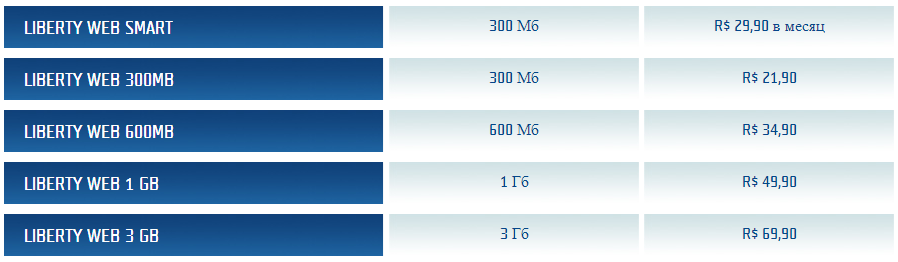 СувенирыСамый важный для многих вопрос - что привезти из Бразилии? Дадим на него ответ исходя из проведённого нами опроса в 2012 году в социальной сети Facebook. В десятку самых покупаемых продуктов-сувениров из Бразилии входятБразильский кофе Pilão, Mielita или Santa ClaraСланцы HavaianasКашаса - национальный крепкий спиртной напиток (São Francisco, Ypioca, Seleta)Майка с мотивами БразилииСтатуэтка Христа-ИскупителяБрелок для ключей с символикой БразилииМагнит на холодильникКанга (парео) с бразильскими мотивамиПолуфабрикат сырных булочек Pão de QueijoФлаг БразилииКак видите, список получился совершенно предсказуемым. Также участники опроса предложили купить в качестве презента талисман из красного дерева Бразил, драгоценные и полудрагоценные камни (аметисты, аквамарины, бриллианты, турмалины, изумруды, сапфиры, опалы, бирюзу, хрусталь), учебник португальского языка, коврик на порог с узором Копакабаны, муку тапиоки, карнавальный артефакт, изделия ремесла амазонских индейцев, пасока, конфеты Бригадейро, клавиатуру для компьютера, беримбау (однострунный музыкальный инструмент), DVD с карнавалом, косметику Ботикарио, картина с мотивами Бразилии, трубку для курения макони (марихуаны), купальник с расцветкой бразильского флага, гуарана (газированный напиток), коврик для мыши с символикой Бразилии, шоколад Garota, плетеные браслеты из ткани, палмито (консервированный), книгу "Хочешь такую попу? Спроси меня как!", индейскую пируку, кофейные конфеты, статуэтку тукана, сувенир из крыльев бабочек.Ещё в дополнение на форумах и различных сайтах предлагается купить в качестве сувениров следующее: гамаки из отбеленного хлопка, великолепное кружево северо-восточного региона, фига (символ счастья и удачи), шаманские барабаны и колотушки, футбольный мяч с флагом Бразилии, спортивная одежда и сувениры с символикой бразильских футбольных команд, кукла (статуэтка) темнокожей женщины.Медицинская помощьЕсли вы заболели в Бразилии и вам требуется помощь врача, а искать частную клинику нет времени, тогда вам поможет наш каталог публичных станций скорой медицинской помощи. И не надейтесь на свой медицинский полис. Страховые компании не осуществляют поиск клиник за рубежом. Вы тратите средства на лечение, а потом страховая фирма вам возмещает потраченное, если сочтёт медицинские документы "правильными". В приведённые ниже медицинские пункты скорой помощи можно обращаться круглосуточно и бесплатно. При необходимости вам на месте выписывают и выдают лекарства, делают необходимые процедуры. При сложных случаях направляют к узким специалистам в стационар.Экстренные службыСкорая помощь - 192Спасатели - 193Рио-де-Жанейро / UPA (Unidade de Pronto Atendimento) работают 24 часа без выходныхBangu / Rua Figueiredo de Camargo (esquina com a Rua Dunquerque), Bangu, CEP: 21870210
tel: (21) 2333-4754, 2333-4756Botafogo / Rua São Clemente (esquina com Rua Nelson Madela, 10), Botafogo (próximo ao Metrô), CEP: 22260000
tel: (21) 2334-4011, 2334-4014, 2334-4013, 2334-4012Tijuca / Rua Conde de Bonfim, 289 (esquina com a Rua Pareto), Tijuca (prox. à Praça Saens Peña), CEP: 20520054
tel: (21) 2334-1921, 2334-1923, 2334-1919, 2334-1922Copacabana / Rua Siqueira Campos, 129, Copacabana, CEP: 22031070 / (21) 2333-9287, 2333-9288, 2333-9291Ilha do Governador / Rua Poeta Manoel Bandeira, Cocotá - Ilha do Governador (Ref. próximo as Barcas da Ilha), CEP: 21910296tel: (21) 2334-6347, 2334-6346, 2334-6348Penha / Avenida Lobo Júnior com Avenida Brás de Pina, Parque Ary Barroso (em frente ao hospital Getúlio Vargas), CEP: 21070061tel: (21) 2334-7859, 2334-7862, 2334-7861Rocinha / Estrada da Gávea, 577, Curva do S, CEP: 22451265Campo Grande I / Estrada do Mendanha (em frente ao numero 848, esquina da Rua Tupanatinga com a rua Solânea), Campo Grande, CEP: 23087286tel: (21) 2333-6808, 2333-6809, 2333-6806, 2333-6805Campo Grande II / Avenida Cesário de Melo (no regimento da polícia montada da PM), São Jorge - Campo Grande, CEP: 23055002tel: (21) 2333-6801, 2333-6802, 2333-6803, 2333-6800Complexo do Alemão / Rua Engenheiro Manoel Segurado, Bonsuceso, CEP: 21061600Engenho Novo / Rua Souza Barros, 70 (esquina com a Rua 2 de maio), Engenho Novo, CEP: 20961150
tel: (21) 2332-2347, 2332-2348, 2332-2349, 2332-2350Irajá / Rua Monsenhor Félix, 380, Irajá, CEP: 21361132 / (21) 2333-9823, 2333-9821, 2481-5419Jacarepaguá / Rua André Rocha, 20 (confluência com a rua Marquês de Jacarepaguá), Taquara - Jacarepaguá, CEP: 22730522tel: (21) 2333-6536, 2333-6537, 2333-6539, 2333-6540Manguinhos / Avenida Dom Helder, 1390, Manguinhostel: (21) 2332-2405, 2332-2406, 2332-2408Maré / Avenida Brasil, 4800 (Rua 9, esquina com a Rua 5), Complexo da Maré - Vila do João
tel: (21) 2334-7830Marechal Hermes / Rua Xavier Curado (Ref. Escola Técnica Visconde de Mauá), Marechal Hermes, CEP: 21610330tel: (21) 2333-6204, 2333-6205, 2333-6206, 2333-6207Realengo / Rua Marechal Joaquim Inácio (próximo ao viaduto de realengo, na praça do Canhão), CEP: 21735320
tel: (21) 2333-4782, 2333-4784, 2333-4785Ricardo de Albuquerque / Estrada Marechal Alencastro, Pça Vicente de Oliveira e Silva (ao lado da FAETEC), CEP: 21625130tel: (21) 2333-5671, 2333-5672, 2333-5727Santa Cruz / Avenida Cesário de Melo, 13.655, Conjunto Cesarão - Santa Cruz, CEP: 23590060
tel: (21) 2333-7284, 2333-7286Приём больных ведётся по живой (электронной) очереди. Время ожидания приёма врача зависит от категории заболевания, которую вам присваивают при поступлении, и от количества человек. Т.к. это публичные заведения, народу бывает довольно много, поэтому приема врача иногда приходится ждать не один час.Необходимые прививкиОтправляясь путешествовать или работать в Бразилию, позаботьтесь о своей иммунологической защите заранее. Посетите врача и проконсультируйтесь с ним, какие прививки вам можно сделать. Если вы делаете прививки для путешествия, то не забудьте попросить прививочный сертификат международного образца.Желтая лихорадкаПри путешествии в Рио-де-Жанейро прививка не нужна. Если вы направляетесь в северные районы Бразилии, то вакцинация должна быть произведена за 10 дней до вылета. Иммунитет работает в течение 10 лет.Гепатит A и BПрививка необязательна, но рекомендуется для всех невакцинированных людей, которые выезжают в Бразилию. Периодичность вакцинации такова: через месяц после первой прививки делается вторая, и через 5 месяцев после второй — третья. После трех прививок иммунитет формируется в 99% случаев. Минимальный срок действия такой защиты составляет 10 лет, но чаще сохраняется в течение всей жизни.БешенствоПрививка необязательна, но рекомендуется для людей, выезжающих в Бразилию и проводящих много времени на открытом воздухе, особенно в сельских районах, совершающих прогулки на велосипедах, кемпинг, походы. Кроме того, дети считаются группой более высокого риска, поскольку они, как правило, играют с животными и могут не сказать об укусах.ТифПрививка необязательна при посещении Рио-де-Жанейро, но рекомендуется для всех невакцинированных людей, которые путешествуют или работают в тропической Южной Америке, особенно в том случае, если запланировано посещение небольших городов, сельской местности, деревень, где можно заразиться через воду или пищу.МалярияДля визита в Рио не обязательно принимать лекарства от малярии, но при поездках по районам Бразилии, подверженным малярии, вам придётся принимать один из противомалярийных препаратов: Прогванил, Доксициклин, Атовахон, либо Мефлохин. Вакцина от этого заболевания в настоящее время проходит стадию тестирования.Лихорадка ДенгеК сожалению вакцины и лекарств от этого заболевания пока нет. Вакцина находится на стадии тестирования.Экстренные ситуацииСлучается, что во время отдыха происходят вещи из ряда вон выходящие и нужно что-то делать, а паника и плохие мысли лезут в голову и мешают сосредоточиться. Мы решили создать эту публикацию в помощь туристам, попавшим в беду в Бразилии.Если вас обокралиБывает, когда туристы арендуют автомобиль в аэропорту и оставляют его вместе с чемоданами на заднем сидении, чтобы скоротать время до заселения в отель купанием в океане или другими занятиями. Не делайте этого! Помните, что воры знают как вычислить арендованные машины, а если в машине на сидениях есть сумки или чемоданы, то это вообще хорошая находка для такого человека. Бывает, угоняют машину вместе со всеми вещами туриста.Если украли чемоданы. Самое главное - не теряйте голову. Придите в себя. Что произошло - уже случилось, и изменить ничего не получится. Необходимо подумать, как быть и как минимизировать потери.Если отель оплачен. Это уже полбеды. По крайней мере, вам будет, откуда позвонить или связаться с родственниками и друзьями по интернету, чтобы попросить помощи. Интернет есть почти во всех отелях.Если украли паспорт. Необходимо обратиться в консульство или посольство вашей страны, чтобы вам выдали заменяющий документ. Без документов удостоверяющих личность мало, что можно сделать, и невозможно покинуть Бразилию. Не забудьте взять с собой в консульство какой-либо личный документ, если есть, и свидетеля, кто может подтвердить вашу личность.Если украли арендованный автомобиль. Необходимо обратиться в полицию и сообщить о краже арендодателю автомобиля. Всегда при аренде транспортного средства есть страховка, которая покрывает такие случаи, поэтому не спешите сильно переживать по этому поводу и задаваться тысячами вопросов.В любом случае обратитесь с заявлением в полицию. В обычных отделениях полиции не всегда говорят по-английски, поэтому рекомендуем обращаться в специальные отделения туристической полиции.Важные телефоны190 - Военная полиция (Polícia Militar)191 - Федеральная дорожная полиция (Polícia Rodoviária Federal)192 - Скорая медицинская помощь (Serviço Público de Remoção de Doentes - ambulância)193 - Скорая пожарная помощь (Corpo de Bombeiros)194 - Федеральная полиция (Polícia Federal)197 - Криминальная полиция (Polícia Civil)198 - Дорожная полиция штата (Polícia Rodoviária Estadual)Туристическая полицияDEAT – Delegacia Especial de Apoio ao TurismoОтделение специального подразделения полиции, созданного для поддержки туристов. Работает 7 дней в неделю 24 часа в сутки.Адрес: Avenida Afrânio de Melo Franco, 159 - Leblon.Телефоны: 2332-2924, 2332-2885, 2332-2889.Guarda Municipal - Grupamento de Apoio ao TuristaОтделение городской полиции для поддержки туристов в районе Botafogo.Адрес: Rua Bambina, 37 - Botafogo.Телефоны: 2536-2466, 2536-2524
Уличное такси
Уличное такси(15)(14)(13)(12)(11)(10)(9)(8)(7)(6)(5)(4)(3)(2)(1)КопакабанаR$ 29R$ 57R$ 18R$ 35R$ 27R$ 35R$ 30R$ 14R$ 25R$ 54R$ 34R$ 27R$ 19R$ 15(1)Copacabana13 min28 min11 min22 min14 min19 min16 min10 min25 min32 min22 min20 min14 min9 min(2)ИпанемаR$ 35R$ 55R$ 23R$ 35R$ 24R$ 35R$ 36R$ 19R$ 31R$ 47R$ 26R$ 18R$ 14(2)Ipanema20 min26 min14 min25 min12 min25 min26 min13 min30 min26 min16 min15 min7 min(3)ЛеблонR$ 36R$ 56R$ 25R$ 35R$ 24R$ 35R$ 36R$ 19R$ 30R$ 40R$ 21R$ 14(3)Leblon22 min27 min18 min25 min13 min17 min26 min14 min30 min25 min12 min9 min(4)Ботанический сад / ГавеаR$ 40R$ 60R$ 28R$ 37R$ 27R$ 36R$ 40R$ 25R$ 36R$ 37R$ 16(4)Jardin Botânico / Gávea27 min31 min22 min30 min18 min22 min30 min19 min31 min25 min12 min(5)Сан-КонрадуR$ 48R$ 68R$ 36R$ 47R$ 3R$ 47R$ 48R$ 34R$ 47R$ 29(5)São Conrado29 min34 min25 min28 min25 min25 min28 min22 min33 min20 min(6)БарраR$ 75R$ 70R$ 58R$ 62R$ 55R$ 64R$ 74R$ 52R$ 64(6)Barra32 min31 min34 min33 min27 min28 min32 min28 min35 min(7)Катечи / ФламенгуR$ 15R$ 53R$ 24R$ 28R$ 15R$ 24R$ 16R$ 18(7)Catete / Flamengo13 min32 min20 min24 min12 min18 min15 min20 min(8)БотафогуR$ 25R$ 51R$ 15R$ 28R$ 18R$ 28R$ 27(8)Botafogo12 min24 min10 min18 min15 min15 min20 min(9)Центр / ЛапаR$ 12R$ 43R$ 23R$ 19R$ 19R$ 18(9)Centro / Lapa6 min24 min13 min14 min20 min15 minКомпании такси Рио-де-ЖанейроКомпании такси Рио-де-ЖанейроКомпании такси Рио-де-ЖанейроКомпании такси Рио-де-ЖанейроКомпании такси Рио-де-ЖанейроКомпании такси Рио-де-ЖанейроКомпании такси Рио-де-Жанейро(10)Автовокзал Нову-РиуR$ 19R$ 36R$ 27R$ 16R$ 24Компании такси Рио-де-ЖанейроКомпании такси Рио-де-ЖанейроКомпании такси Рио-де-ЖанейроКомпании такси Рио-де-ЖанейроКомпании такси Рио-де-ЖанейроКомпании такси Рио-де-ЖанейроКомпании такси Рио-де-Жанейро(10)Rodoviária Novo Rio20 min20 min24 min13 min20 minКомпании такси Рио-де-ЖанейроКомпании такси Рио-де-ЖанейроКомпании такси Рио-де-ЖанейроКомпании такси Рио-де-ЖанейроКомпании такси Рио-де-ЖанейроКомпании такси Рио-де-ЖанейроКомпании такси Рио-де-Жанейро(11)Поезд на Корковадо / Косми-Велю / ЛаранжеирасR$ 21R$ 58R$ 20R$ 35Компании такси Рио-де-ЖанейроКомпании такси Рио-де-ЖанейроКомпании такси Рио-де-ЖанейроКомпании такси Рио-де-ЖанейроКомпании такси Рио-де-ЖанейроКомпании такси Рио-де-ЖанейроКомпании такси Рио-де-Жанейро(11)Cosme Velho / Laranjeiras20 min30 min13 min25 minКомпании такси Рио-де-ЖанейроКомпании такси Рио-де-ЖанейроКомпании такси Рио-де-ЖанейроКомпании такси Рио-де-ЖанейроКомпании такси Рио-де-ЖанейроКомпании такси Рио-де-ЖанейроКомпании такси Рио-де-Жанейро(12)Маракана / ТижукаR$ 24R$ 38R$ 34Компании такси Рио-де-ЖанейроКомпании такси Рио-де-ЖанейроКомпании такси Рио-де-ЖанейроКомпании такси Рио-де-ЖанейроКомпании такси Рио-де-ЖанейроКомпании такси Рио-де-ЖанейроКомпании такси Рио-де-Жанейро(12)Maracanã / Tijuca20 min25 min25 minКомпании такси Рио-де-ЖанейроКомпании такси Рио-де-ЖанейроКомпании такси Рио-де-ЖанейроКомпании такси Рио-де-ЖанейроКомпании такси Рио-де-ЖанейроКомпании такси Рио-де-ЖанейроКомпании такси Рио-де-Жанейро(13)Сахарная голова / УркаR$ 25R$ 61Компании такси Рио-де-ЖанейроКомпании такси Рио-де-ЖанейроКомпании такси Рио-де-ЖанейроКомпании такси Рио-де-ЖанейроКомпании такси Рио-де-ЖанейроКомпании такси Рио-де-ЖанейроКомпании такси Рио-де-Жанейро(13) Pão de Açucar / Urca10 min30 minКомпании такси Рио-де-ЖанейроКомпании такси Рио-де-ЖанейроКомпании такси Рио-де-ЖанейроКомпании такси Рио-де-ЖанейроКомпании такси Рио-де-ЖанейроКомпании такси Рио-де-ЖанейроКомпании такси Рио-де-Жанейро(14)Международный аэропортR$ 47Компании такси Рио-де-ЖанейроКомпании такси Рио-де-ЖанейроКомпании такси Рио-де-ЖанейроКомпании такси Рио-де-ЖанейроКомпании такси Рио-де-ЖанейроКомпании такси Рио-де-ЖанейроКомпании такси Рио-де-Жанейро(14)Aeroporto Internacional (Galeão / GIG)25 minКомпании такси Рио-де-ЖанейроКомпании такси Рио-де-ЖанейроКомпании такси Рио-де-ЖанейроКомпании такси Рио-де-ЖанейроКомпании такси Рио-де-ЖанейроКомпании такси Рио-де-ЖанейроКомпании такси Рио-де-Жанейро(15)Аэропорт Сантос-ДюмонКомпании такси Рио-де-ЖанейроКомпании такси Рио-де-ЖанейроКомпании такси Рио-де-ЖанейроКомпании такси Рио-де-ЖанейроКомпании такси Рио-де-ЖанейроКомпании такси Рио-де-ЖанейроКомпании такси Рио-де-Жанейро(15)Aeroporto Santos DumontКомпании такси Рио-де-ЖанейроКомпании такси Рио-де-ЖанейроКомпании такси Рио-де-ЖанейроКомпании такси Рио-де-ЖанейроКомпании такси Рио-де-ЖанейроКомпании такси Рио-де-ЖанейроКомпании такси Рио-де-Жанейро